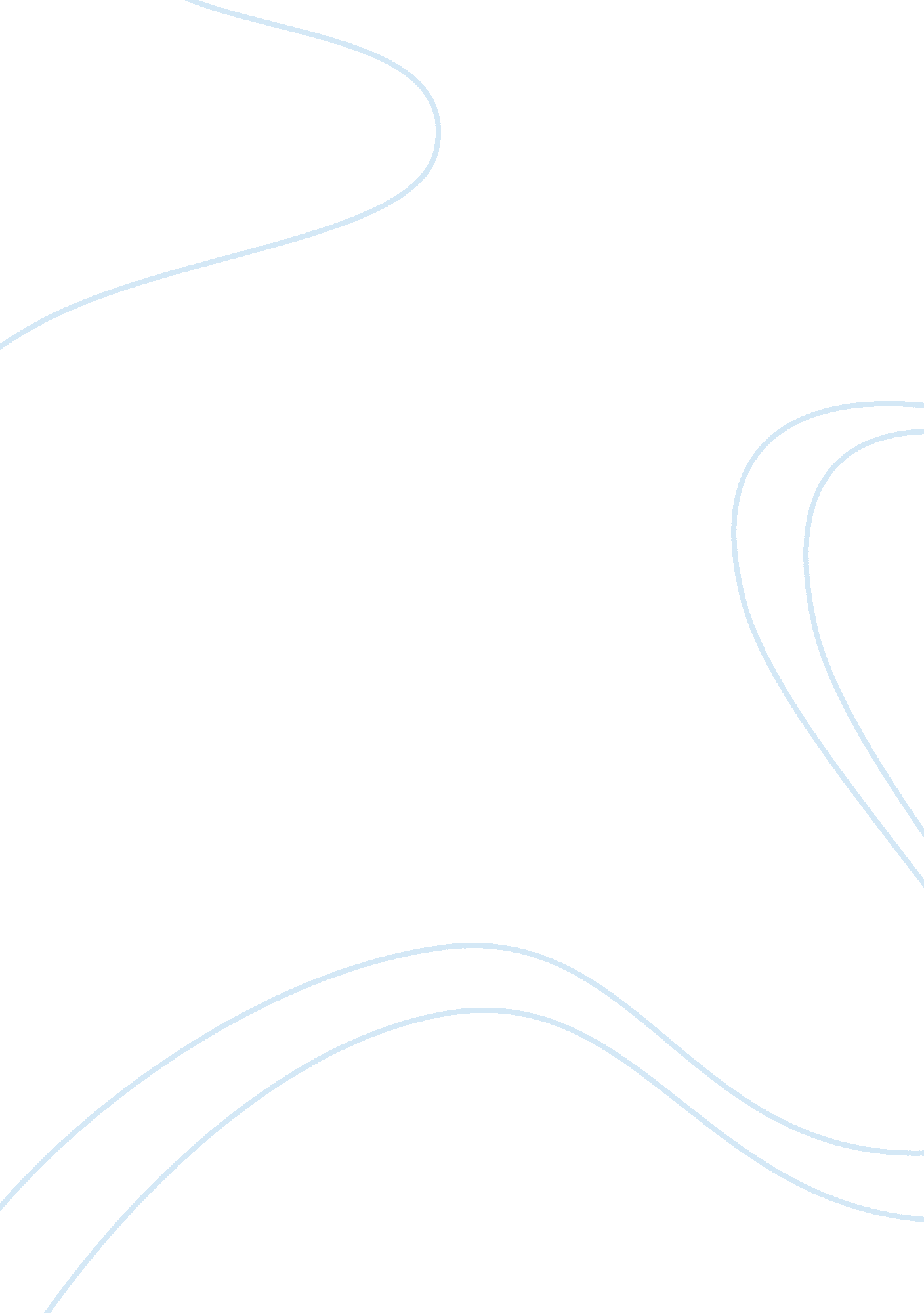 The medium is the message essays exampleArt & Culture, Artists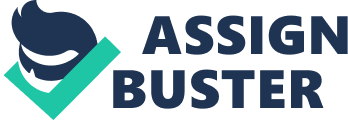 Various artistic features pass on different messages variedly that can be generated through and in depth analysis and understanding. It, therefore, means that an artistic feature can display more information than what it appears to depend on the medium used. There is various medium used in art in general such as paintings, sculptures, music, drawings, film among others that help to display and relay more information that what meets the eye. Irrespective of the medium used it has to pass and display a message that the audience and viewers of the work can associate and draw at the back of their minds. 
The “ content” of any medium, therefore, is always another medium. This statement can be exemplified for instance by a painting that talks about hunger. By analyzing such a painting and the message that it displays and creates at the back of its viewers and audience, enabling them to reflect and put themselves in such position enables the painting to create more about the theme of suffering for instance. It, therefore, means that the message from various art forms and features has a more and deep meaning that what meets the eye. Not every art form will carry a message and make meaning, and hence artists have to up their game and create products that will stand the taste of time and relay messages beyond the physical analysis. 
The message and information derived from various artifacts, irrespective of the type, has to have the extraordinary elements within it, which will help the audience decide the right and correct information relating to the piece of art at display hence the medium being termed as the message because it carries the points being displayed in art. Without a message, there is no communication, and hence the whole process is regarded as null and void. 